DAW-Silver Anniversary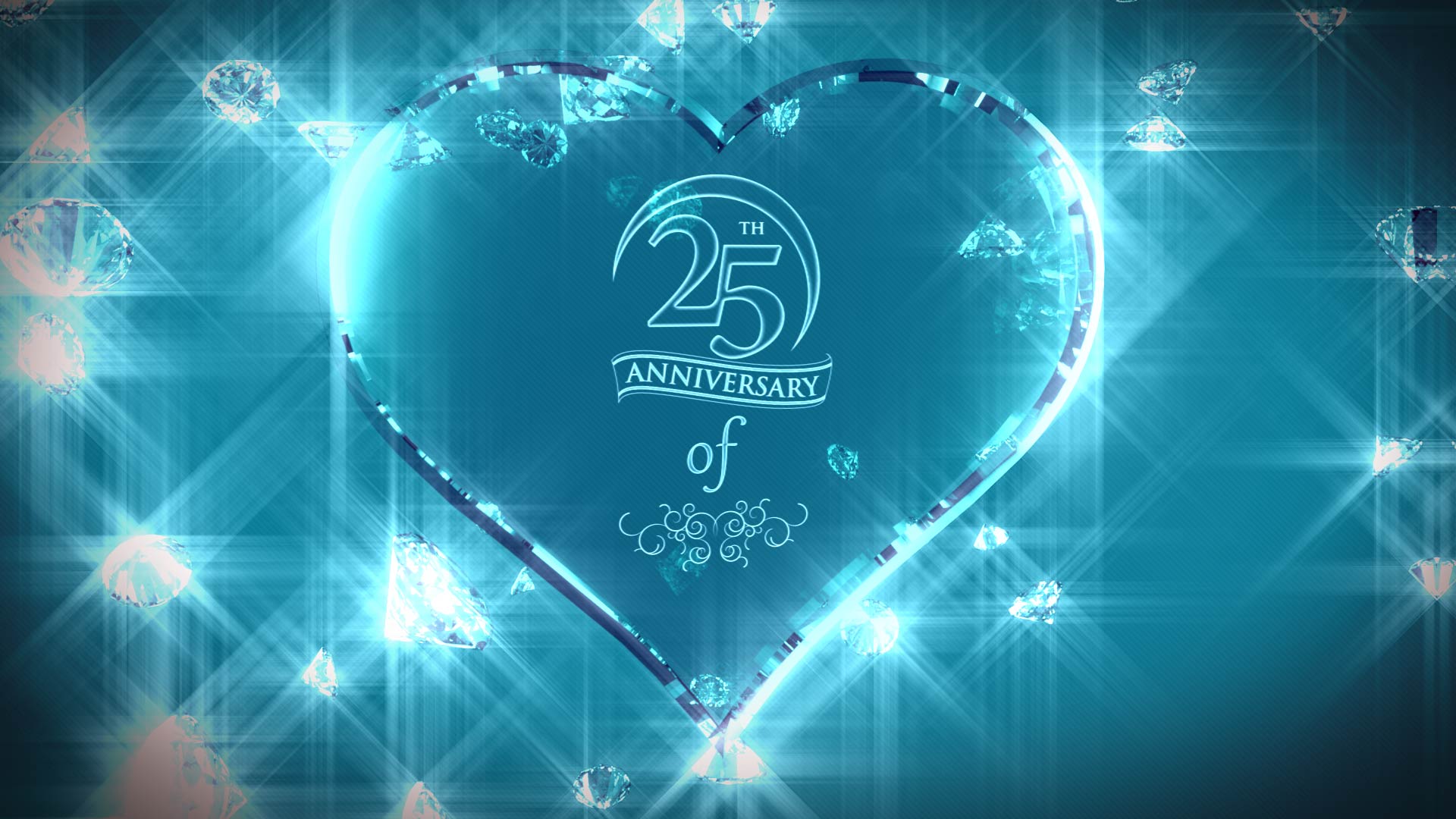 DAW-Silver Anniversary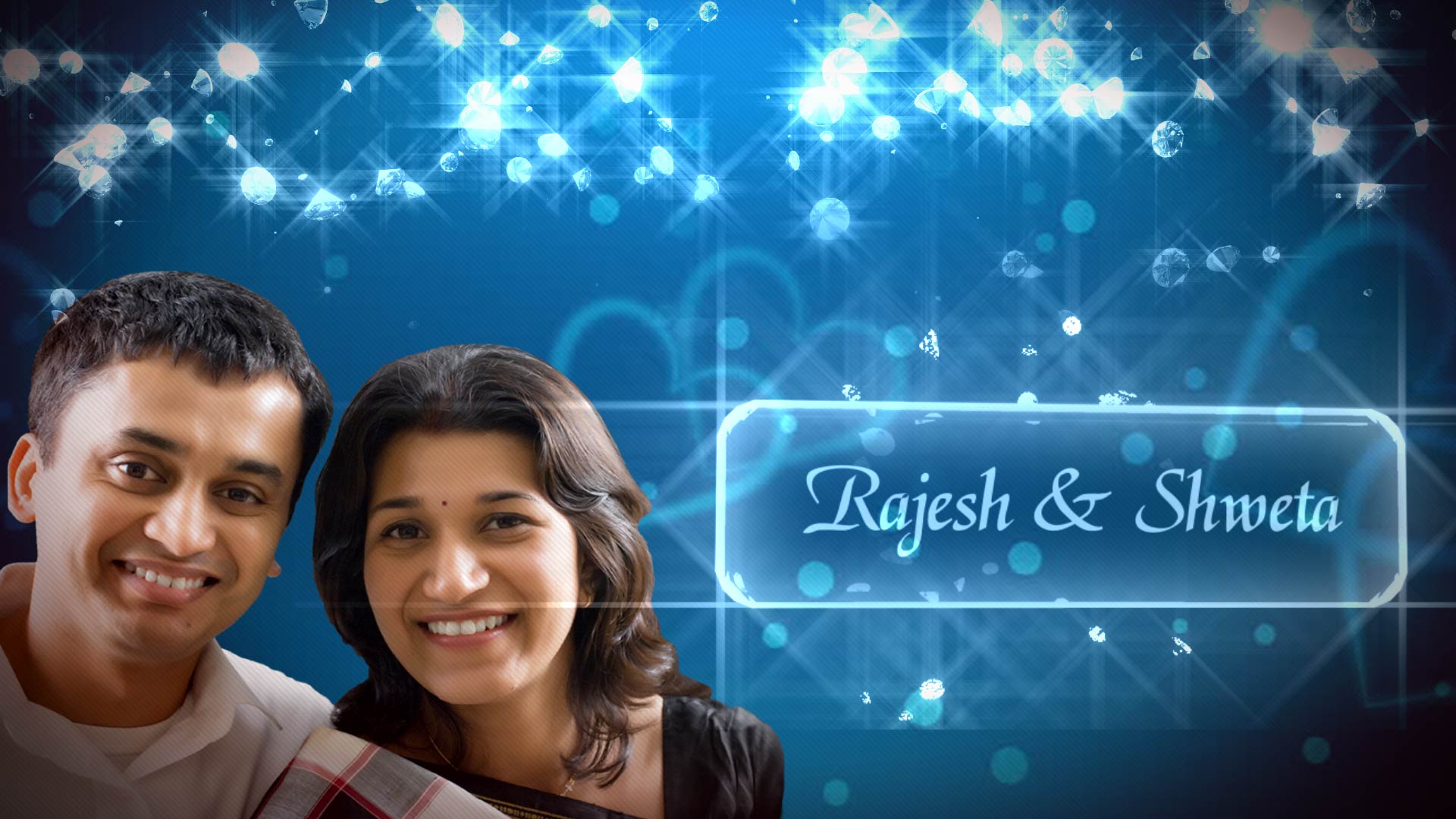 DAW-Silver Anniversary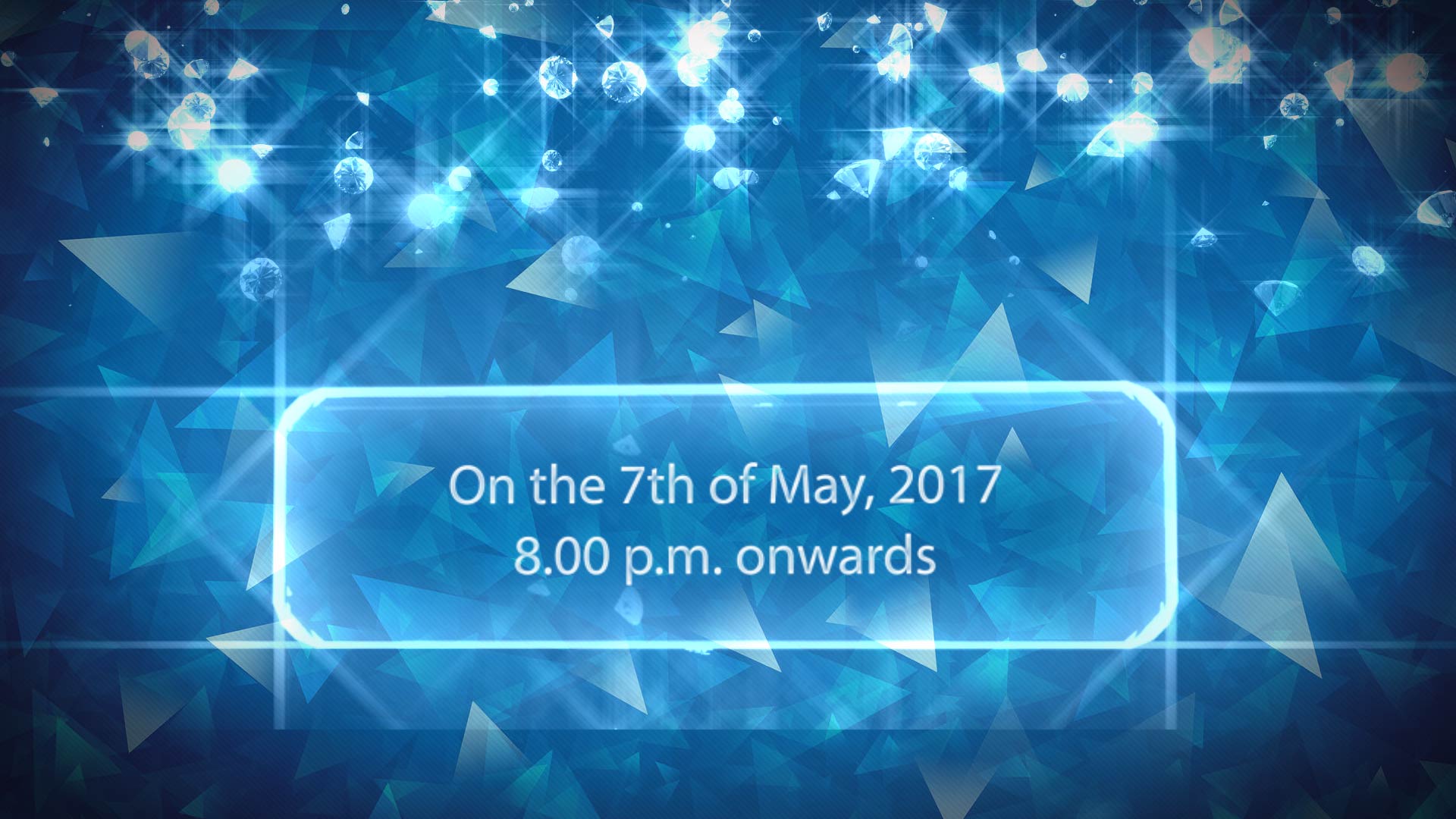 DAW-Silver Anniversary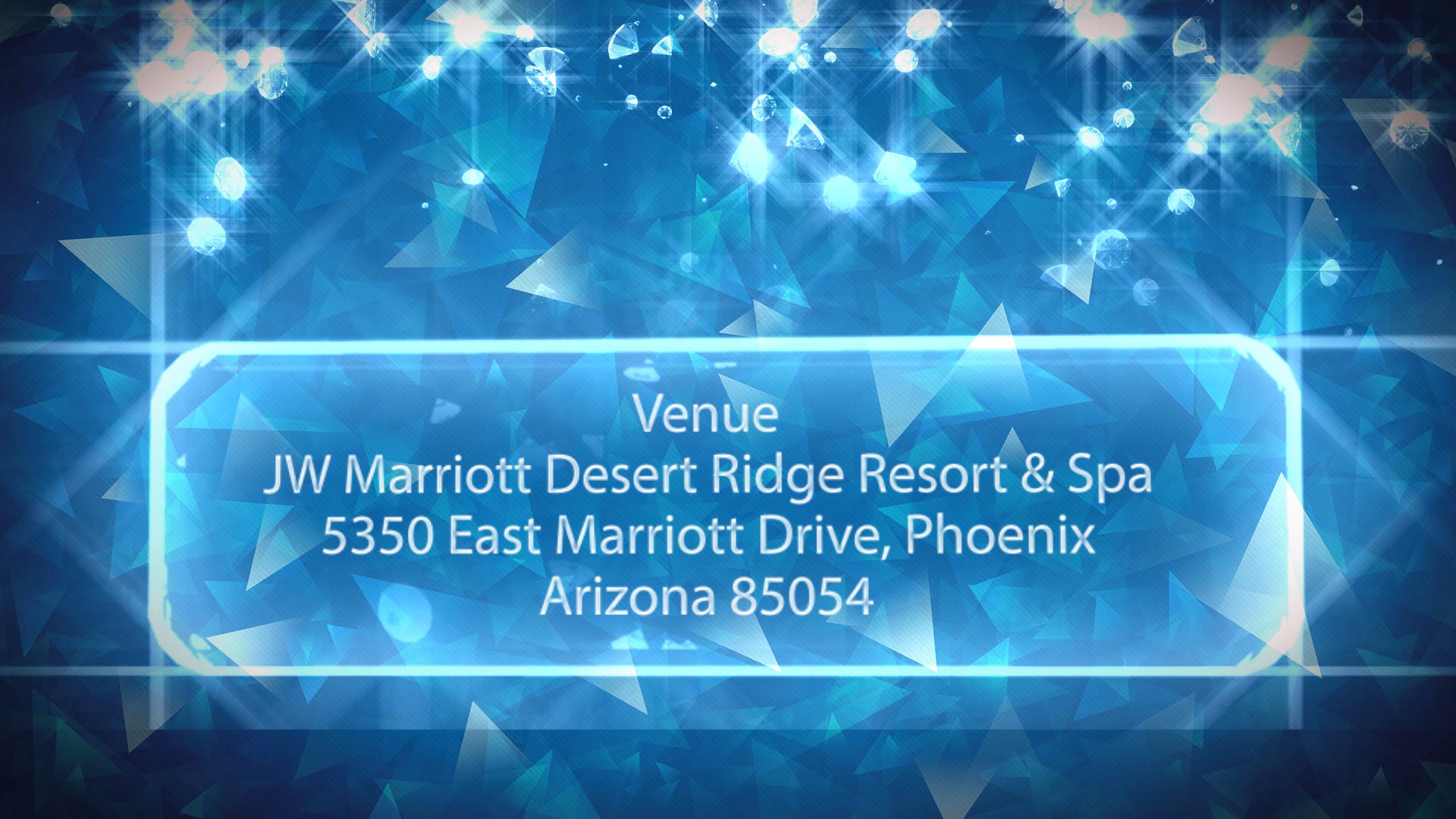 DAW-Silver Anniversary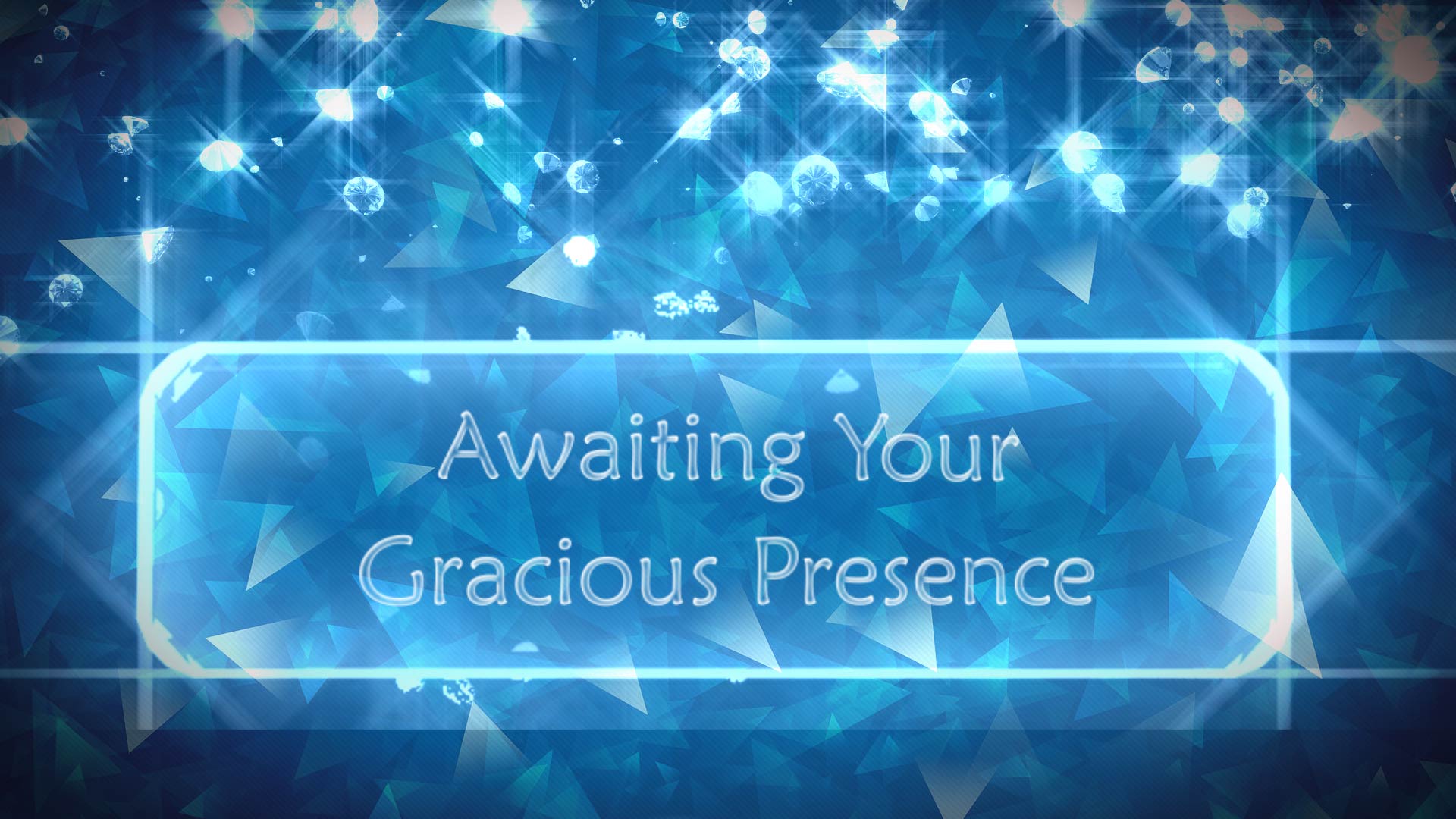 